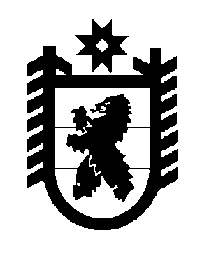 Российская Федерация Республика Карелия    ПРАВИТЕЛЬСТВО РЕСПУБЛИКИ КАРЕЛИЯРАСПОРЯЖЕНИЕот  23 октября 2017 года № 563р-Пг. Петрозаводск Внести в приложение 2 к распоряжению Правительства Республики Карелия от 5 июля 2017 года № 381р-П изменение, изложив его в следующей редакции:«Приложение 2к распоряжению ПравительстваРеспублики Карелияот 5 июля 2017 года № 381р-ППеречень имущества, передаваемого из муниципальной собственности Петрозаводского городского округа в государственную собственность Республики Карелия            Глава Республики Карелия                                                           А.О. Парфенчиков№ п/пНаименование имуществаКоличество томов/ экземпляровСтоимость, рублей12341.Проектная документация на объект «Строительство Лососинского шоссе 
от ул. Попова до 2-го транспортного полукольца в жилом районе «Древлянка-II» (общегородская магистраль)4 360 655,821.1.Проектная и рабочая документация, том 1, МК-0106300010511000155-0142294-01-ТИ34 360 655,821.2.Проектная и рабочая документация, том 2, МК-0106300010511000155-0142294-01-ГИ34 360 655,821.3.Проектная и рабочая документация, том 3, МК-0106300010511000155-0142294-01-ЭИ34 360 655,8212341.4.Проектная документация, том 4, 0106300010511000155-0142294-01-ПЗ21.5.Проектная документация, том 5, 0106300010511000155-0142294-01-ППО31.6.Проектная документация, том 6, 0106300010511000155-0142294-01-ТКР131.7.Проектная документация, том 7, 0106300010511000155-0142294-01-ТКР231.8.Проектная документация, том 8, МК-0106300010511000155-0142294-01-ТКР331.9.Проектная документация, том 9, МК-0106300010511000155-0142294-01-ТКР431.10.Проектная документация, том 10, МК-0106300010511000155-0142294-01-ТКР531.11.Проектная документация, том 11, МК-0106300010511000155-0142294-01-ТКР631.12.Проектная документация, том 12, 0106300010511000155-0142294-01-ТКР731.13.Проектная документация, том 13, 0106300010511000155-0142294-01-ПОС31.14.Проектная документация, том 14, МК-0106300010511000155-0142294-01-ООС31.15.Проектная документация, том 15, 0106300010511000155-0142294-01-СМк21.16.Проектная документация, том 15.1, 0106300010511000155-0142294-01-СМ11.17.Проектная документация, том 15.2, 0106300010511000155-0142294-01-СМк31.18.Проектная документация, том 16, 0106300010511000155-0142294-01-ПБ31.19.Проектная документация, том 17, 0106300010511000155-0142294-01-ПОД31.20.Проектная документация, корректирующая записка, 106300010511000155-0142294-01-ПЗ.К11.21.Положительное заключение государственной экспертизы № 10-1-5-0019-1211.22.Положительное заключение о проверке достоверности сметной стоимости объекта № 10-1-6-0002-1211.23.Компакт-диск (CD)1».